Sprawa nr  ECFC 2601.1.3.2024		Załącznik nr 3 do zapytania ofertowego Dane Oferenta:Nazwa firmy		.…………………………………………………Adres			………………………………………………….NIP			.………………………………………………….REGON		.………………………………………………….Telefon	                          …………………………………………………..OŚWIADCZENIA WYKONAWCYOŚWIADCZENIE O SPEŁNIANIU WARUNKÓW UDZIAŁU W POSTĘPOWANIU ORAZ BRAKU PRZESŁANEK WYKLUCZENIA   Przystępując do udziału w postępowaniu pn. „Wynajem, dostawę, montaż i demontaż zabudowy stanowisk recepcyjnych, informacyjnych, biurowych i magazynowych na potrzeby Międzynarodowego Festiwalu Sztuki Autorów Zdjęć Filmowych EnergaCAMERIMAGE 2024”          oświadczam/-y, że: Spełniamy warunek w zakresie doświadczenia zawodowego, tj. w okresie ostatnich trzech lat przed upływem terminu składania ofert, a jeżeli okres prowadzenia działalności jest krótszy – w tym okresie, wykonałem (w przypadku usług okresowych lub ciągłych – wykonuję) należycie co najmniej 2 usługi odpowiadające przedmiotowi zapytania o wartości nie mniejszej niż 80 000 zł każda, tj. 1 usługę polegającą na wykonaniu usługi montażu i demontażu zabudowy stoisk wystawienniczo — targowych oraz 1 usługę polegającą na wykonaniu usługi montażu i demontażu zabudowy dla wydarzeń kulturalnych związanych z organizacją wystaw, koncertów, konkursów, festiwali, widowisk, spektakli teatralnych, przedsięwzięć z zakresu edukacji kulturalnej lub z gromadzeniem lub muzealiów (tj. związanych z organizacją co najmniej jedną z nich) .  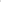 Realizacje przestrzeni związanych z imprezami wskazanymi wyżej wymagają zachowania niestandardowych rozwiązań aranżacyjnych i estetycznych. Wykonane zabudowy nie mogą być zabudowami o powszechnie dostępnych rozwiązaniach wystawowych używanych np. w handlu bezpośrednim. Zamawiający wymaga przedstawienia dokumentacji fotograficznej z realizacji zabudowy i zastrzega możliwość  jej weryfikacji w zakresie estetyki.Działając w imieniu i na rzecz Wykonawcy, jako osoba fizyczna, jak i reprezentowany przeze mnie podmiot (nazwa, adres, NIP/REGON, nr KRS  Wykonawcy.……………………..    …………………………………………………………………………………………..    …………………………………………………………………………………………,     niniejszym składamy następujące oświadczenia:Oświadczam, że nie zachodzą w stosunku do mnie  jako Wykonawcy przesłanki wykluczenia z postępowania na podstawie art.  7 ust. 1 ustawy z dnia 13 kwietnia 2022 r. o szczególnych rozwiązaniach w zakresie przeciwdziałania wspieraniu agresji na Ukrainę oraz służących ochronie bezpieczeństwa narodowego (Dz. U. poz. 835). Oświadczam, że wobec mnie jako Wykonawcy nie zachodzą podstawy wykluczenia, o których mowa w art. 5k Rozporządzenia Rady (UE) nr 833/2014 z dnia 31 lipca 2014 r. dotyczącego środków ograniczających w związku z działaniami Rosji destabilizującymi sytuację na Ukrainie (Dz. U. UE. L. z 2014 r. Nr 229, str. 1 z późn. zm.), tj. wykonawców działających na rzecz lub z udziałem:obywateli rosyjskich lub osób fizycznych lub prawnych, podmiotów lub organów z siedzibą w Rosji;osób prawnych, podmiotów lub organów, do których prawa własności bezpośrednio lub pośrednio w ponad 50% należą do podmiotu, o którym mowa w lit. a) niniejszego ustępu; lubosób fizycznych lub prawnych, podmiotów lub organów działających w imieniu lub pod kierunkiem podmiotu, o którym mowa w lit. a) lub b) niniejszego ustępu, w tym podwykonawców, dostawców lub podmiotów, na których zdolności polega się w rozumieniu dyrektyw w sprawie zamówień publicznych, w przypadku gdy przypada na nich ponad 10% wartości zamówienia.Jednocześnie oświadczamy, że ww. oświadczenia są zgodne z prawdą oraz aktualne.2. Zapoznałem/zapoznaliśmy się ze szczegółowymi warunkami zawartymi w i przyjmuję/-emy je bez zastrzeżeń.3. W celu wykazania spełniania warunku udziału w postępowaniu w zakresie posiadania doświadczenia, o którym mowa w Rozdziale II lit a) Zapytania ofertowego informuję, że wykonaliśmy/wykonałem należycie następujące usługi:Powyższe informacje są prawdziwe, kompletne, rzetelne oraz zostały przekazane zgodnie z moją/naszą najlepszą wiedzą i przy zachowaniu należytej staranności. Jednocześnie załączamy dokumentację fotograficzną z realizacji każdej zabudowy wskazanej w wykazie powyżej wraz z referencjami lub innymi dokumentami, potwierdzającymi należyte wykonanie wskazanych wyżej usług.……………………………………			……….……………………………….        miejscowość,  data		podpis i pieczęć osoby/osób uprawnionej do  reprezentowania oferentaLp.Przedmiot/zakres wykonywanej/wykonanej usługi ze wskazaniem terminu jej świadczeniaWartość bruttoOdbiorca usługi